Приложение № 1       к постановлениюглавы города  №  379 от 03.11.2016г. Муниципальная  целевая  программа «Комплексное развитие транспортной  инфраструктуры муниципального образования «Город Удачный»на 2017-2019 годыУдачный 2016 г.Паспорт программыI. Общие  сведения.Программа Комплексного развития транспортной инфраструктуры муниципального образования «Город Удачный» документ, устанавливающий перечень мероприятий по проектированию, строительству, реконструкции объектов транспортной инфраструктуры местного значения муниципального образования «Город Удачный», который предусмотрен также государственными и муниципальными программами, стратегией социально – экономического развития муниципального образования и планом мероприятий по реализации стратегии социально – экономического развития  муниципального образования, муниципального района.Программа Комплексного развития транспортной инфраструктуры муниципального образования «Город Удачный» разрабатывается и утверждается органами местного самоуправления муниципального образования «Город Удачный» на основании утвержденного в порядке установленным Градостроительным Кодексом Российской Федерации, генерального плана муниципального образования «Город Удачный».Реализация программы должна обеспечивать сбалансированное, перспективное  развитие транспортной инфраструктуры муниципального образования «Город Удачный» в соответствии с потребностями в строительстве, реконструкции объектов транспортной инфраструктуры местного значения.Программа Комплексного развития транспортной инфраструктуры муниципального образования «Город Удачный» на 2017-2019 годы подготовлена на основании:- Градостроительного кодекса РФ от 29 декабря 2004 года № 190-ФЗ;- Федерального закона от 29 декабря 2014 года № 456 – ФЗ «О внесении изменений в Градостроительный кодекс РФ и отдельные законные акты РФ»;- Федерального закона от 06 октября 2003 года № 131-ФЗ «Об общих принципах организации местного самоуправления в Российской Федерации»;- Федерального закона от 08.11.2007 года № 257-ФЗ «Об автомобильных дорогах и о дорожной деятельности в Российской Федерации»;- Постановление Правительства Российской Федерации от 25 декабря 2015 года Пр-№1440 «Об утверждении требований к программам Комплексного развития транспортной инфраструктуры поселений, городских округов»;- Генеральный план МО «Город Удачный». РАЗДЕЛ 1. Характеристика текущего состояния сферы реализации программы транспортной инфраструктуры.1.1. Анализ состояния сферы социально – экономическая развития МО «Город Удачный».Муниципальное образование «Город Удачный» расположено в северной части Республики Саха (Якутия), расположен на северо-востоке Мирнинского улуса, в 530 км от районного центра г.Мирного, Мирнинского района.Муниципальное образование «Город Удачный» основано в 1968 году. Входит в состав Мирнинского района.Численность постоянного населения муниципального образования «Город Удачный»на 01.01.2016 года составляет 12 485 человек. В настоящее время в муниципальном образовании «Город Удачный» сложилась следующая демографическая ситуация:- население моложе трудоспособного возраста – 2 756 человек;- население трудоспособного возраста – 6 551 человека, из них трудоспособное население – 6 486  человек; - пенсионного возраста – 3 178 человека.Значение автомобильных дорог постоянно растет в связи с изменением образа жизни людей, превращением автомобиля в необходимое средство передвижения, со значительным повышением спроса на автомобильные перевозки в условиях роста промышленного и сельскохозяйственного производства, увеличения объемов строительства и торговли и развития сферы услуг.В настоящее время протяженность автомобильных дорог общего пользования МО «Город Удачный» составляет 31,9 км.1.2. Характеристика имеющейся проблемы на территории МО «Город Удачный». Развитие транспортной системы МО «Город Удачный» является необходимым условием улучшения качества жизни жителей в городе.Транспорт является системообразующей отраслью, важнейшей составной частью производственной и социальной инфраструктуры муниципального образования.Автомобильные дороги являются важнейшей составной частью транспортной системы. От уровня транспортно – эксплуатационного состояния автомобильных дорог во многом зависит качество жизни населения. Состояние автомобильных дорог, существующие на территории муниципального образования, в настоящее время оцениваются как неудовлетворительными и не отвечают в полной мере современным требованиям.Значительная часть покрытия имеет высокую степень  износа, так как срок службы дорожных покрытий истек. Несоблюдение сроков службы дорожных покрытий увеличивает объемы разрушения покрытия и не дает необходимого эффекта в сохранении дорожных покрытий. Общая протяженность автодорог общего пользования местного значения составляет – 39,1 км. Параметры дорог местного значения соответствуют нормативам 3 категории. Доля автомобильных дорог общего пользования местного значения, не отвечающих нормативным требованиям, составляет 25%.1.3. Характеристика сети дорог МО «Город Удачный», оценка качества содержания автодорог.В  собственности муниципального образования «Город Удачный» находится 5 автомобильных дорог общего пользования общей протяженностью 31,9 км, в том числе с твердым покрытием 8,63 км.:Основными дорогами, по которым осуществляется движение транспортных потоков, является дорога «промзона-жилпоселок», «промзона-Новый город», дорога жилпоселок-аэропорт, дорога обход жилпоселка. На сегодняшний день большая часть дорог МО «Город Удачный» имеет грунтовое покрытие и находится в неудовлетворительном состоянии. Согласно Постановления Правительства Российской Федерации от 28 сентября 2009 года N 767 «Об утверждении Правил классификации автомобильных дорог в Российской Федерации и их отнесения к категориям автомобильных дорог», автомобильные дороги местного значения муниципального образования «Город Удачный» относятся к  3 технической категории, с общим числом полос движения 2-1 шт., с шириной полосы движения от 3 до 4,5м.Скорость движения на дорогах поселения составляет 60-40 км/час.Улично-дорожная сеть поселения не перегружена автотранспортом, отсутствуют  заторы.Несоответствие  уровня  развития  автомобильных  дорог  уровню автомобилизации  приводит  к  существенному  росту  расходов,  снижению  скорости движения, повышению уровня аварийности.РАЗДЕЛ 2.Механизм реализации программы2.1. Цели и задачи программыВ рамках задачи, предусматривающей меры по обеспечению устойчивого функционирования автомобильных дорог общего пользования местного значения, намечены мероприятия по организационной и правовой поддержке реализации задач муниципального заказчика Программы, направленные на проведение работ в целях государственной регистрации прав на объекты недвижимости дорожного хозяйства муниципальной собственности, установление придорожных полос автомобильных дорог местного значения и обозначение их на местности, информационное обеспечение дорожного хозяйства, выполнение работ и оказание услуг, направленных на обеспечение сохранности автомобильных дорог общего пользования местного значения, выполнение работ и оказание услуг, направленных на правовое обеспечение реализации Программы.Основными приоритетами развития транспортного комплекса должны стать:ремонт и реконструкция дорожного покрытия существующей улично-дорожной сети;Развитие транспорта на территории МО «Город Удачный» должно осуществляться на основе комплексного подхода, ориентированного на совместные усилия различных уровней власти: федеральных, региональных, муниципальных.Мероприятиями в части развития транспортного комплекса города должны стать:проведение паспортизации и инвентаризации автомобильных дорог местного значения, определение полос отвода, регистрация земельных участков, занятых автодорогами местного значения – 2017-2019 гг; капитальный ремонт, ремонт, содержание автомобильных дорог местного значения и искусственных сооружений на них, включая проектно-изыскательские работ – 2017 - 2019 гг;размещение дорожных знаков и указателей на улицах населённых пунктов – 2017-2019 гг; нанесение дорожной разметки на автомобильных дорогах;установка барьерных ограждений;содержание автомобильных дорог;разработка проектно-сметной документации;ремонт дворовых территорий;выдача специального разрешения на движение по автомобильным дорогам. 2.2. Общий порядок реализации программыФинансирование мероприятий Программы осуществляется за счет средств бюджета муниципального образования «Город Удачный»,  бюджета  района «Город Мирный» и государственного бюджета Республики Саха (Якутия).Прогнозный общий объем финансирования Программы на период 2017-2019 годов составляет 129 209,80 тыс. руб., в том числе по годам:2017 год -    73 039,80 тыс.рублей; 2018 год -   32 530 тыс.рублей;2019 год -   33 640 тыс.рублей.На реализацию мероприятий могут привлекаться также другие источники.Мероприятия программы реализуются на основе государственных контрактов (договоров), заключаемых в соответствии с Федеральным законом "О контрактной системе в сфере закупок товаров, работ, услуг для обеспечения государственных и муниципальных нужд».Ежегодные объемы финансирования программы определяются в соответствии с утвержденным бюджетом МО «Город Удачный» на соответствующий финансовый год и с учетом дополнительных источников финансирования.Изменения в Программе и сроки ее реализации, а также объемы финансирования из местного бюджета могут быть пересмотрены администрацией МО «Город Удачный» по ее инициативе или по предложению организаций в части изменения сроков реализации и мероприятий Программы. Раздел 3Перечень мероприятий и ресурсное обеспечение программыРаздел 4.Перечень целевых показателей программыОсновные прогнозные показатели развития транспортной инфраструктуры муниципального образования «Город Удачный»  на период 2017-2019 годов приведены в таблице 2.Таблица 2.НаименованиепрограммыМуниципальная программа «Комплексное развитие транспортной инфраструктуры муниципального образования «Город Удачный» Республики Саха (Якутия) (далее – Программа)Сроки реализации программы 2017 - 2019 годыКоординатор программыЗаместитель главы по городскому хозяйству администрации МО «Город Удачный»Исполнитель программыИнженер по надзору за зданиями, сооружениями и содержанием городских дорог, благоустройству территории, учету объектов жилого фондаОснование для разработки ПрограммыПравовыми основаниями для разработки Программы комплексного развития являются:1. Градостроительный кодекс Российской Федерации;2. Федеральный закон от 06 октября 2003 года № 131-ФЗ «Об общих принципах организации местного самоуправления в Российской Федерации»;3. Постановление Правительства Российской Федерации от 25 декабря 2015 года № 1440 «Об утверждении требований к программам комплексного развития транспортной инфраструктуры поселений, городских округов».4. Постановление Правительства Российской Федерации от 09 февраля 2016 года № 87 «О внесении изменения в положение о Министерстве транспорта Российской Федерации».Цель программы- повышение комфортности и безопасности жизнедеятельности населения на территории муниципального образования - развитие современной и эффективной транспортной инфраструктуры, обеспечивающей ускорение товародвижения и снижение транспортных издержек в экономике;- повышение доступности услуг транспортного комплекса населения;- повышение комплексной безопасности и устойчивости транспортной системы.Задачи программы- увеличение протяженности автомобильных дорог местного значения, соответствующих нормативным требованиям;- повышение надежности и безопасности движения по автомобильным дорогам местного значения;- обеспечение устойчивого функционирования автомобильных дорог местного значения;Мероприятия Программы-содержание автомобильных дорог общего пользования местного значения и искусственных сооружений на них, а также других объектов транспортной инфраструктуры.- ремонт автомобильных дорог общего пользования местного значения и искусственных сооружений на них.- проведение паспортизации и инвентаризации автомобильных дорог местного значения, определение полос отвода, регистрация земельных участков, занятых автодорогами местного значения.- размещение дорожных знаков и указателей на улицах населенного пункта;- содержание автомобильных дорог местного значения и искусственных сооружений на них;- установка барьерных ограждений;- нанесение дорожной разметки;- ремонт дворовых территорий;- выдача специального разрешения на движение по автомобильным дорогам транспортного средства.№ п/пНаименование автомобильной дорогиПротяженность, кмВ том числе, протяженность участка  автомобильной дороги , соответствующая нормативным требованиям к транспортно – эксплуатационным показателя, кмВид покрытияНаличие техпаспорта1234561.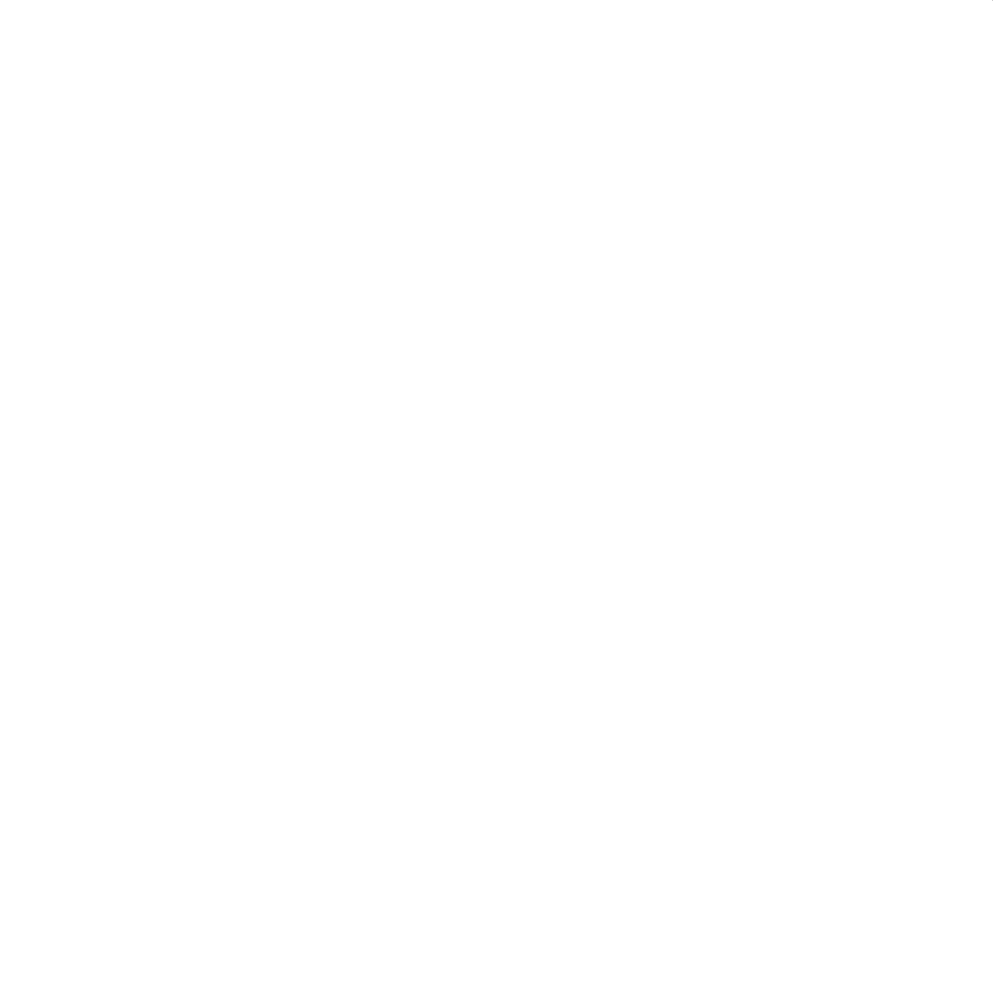 Дорога «промзона-жилпоселок»1,1300,33грунтоваяНет2.Автодорога «промзона-Новый город»6,3205,4грунтоваяНет3.Дорога жилпоселок-аэропорт14,96,0БетонНет4.Дорога обход жилпоселка2,0500БетонДа5.Дорога устья Сатыкан7,50грунтоваяДаВСЕГО:31,9№ п/пНаименование мероприятияГоды реализацииОбъем финансирования, тыс.рублейОбъем финансирования, тыс.рублейОбъем финансирования, тыс.рублейОбъем финансирования, тыс.рублейНепосредственный результат реализации мероприятияЗаказчик программы№ п/пНаименование мероприятияГоды реализацииВсегов разрезе источников финансированияв разрезе источников финансированияв разрезе источников финансированияНепосредственный результат реализации мероприятияЗаказчик программы№ п/пНаименование мероприятияГоды реализацииВсегоГосударствен-ный бюджет РС(Я)Бюджет районаместный бюджетвнебюджетные источникиНепосредственный результат реализации мероприятияЗаказчик программы1234567891Проведение паспортизации и инвентаризации автомобильных дорог местного значения, определение полосы отвода, регистрация земельных участков, занятых автодорогами местного значенияОформление правоустанавливающих документов на  все автомобильные дороги местного значения администрация МО «Город Удачный»1Проведение паспортизации и инвентаризации автомобильных дорог местного значения, определение полосы отвода, регистрация земельных участков, занятых автодорогами местного значения2017 800,0 00 800,0 0Оформление правоустанавливающих документов на  все автомобильные дороги местного значения администрация МО «Город Удачный»1Проведение паспортизации и инвентаризации автомобильных дорог местного значения, определение полосы отвода, регистрация земельных участков, занятых автодорогами местного значения2018 600,0 00 600,0 0Оформление правоустанавливающих документов на  все автомобильные дороги местного значения администрация МО «Город Удачный»1Проведение паспортизации и инвентаризации автомобильных дорог местного значения, определение полосы отвода, регистрация земельных участков, занятых автодорогами местного значения2019 500,0 00 500,0 0Оформление правоустанавливающих документов на  все автомобильные дороги местного значения администрация МО «Город Удачный»1Проведение паспортизации и инвентаризации автомобильных дорог местного значения, определение полосы отвода, регистрация земельных участков, занятых автодорогами местного значенияВсего 1 900,0 001 900,0 0 Оформление правоустанавливающих документов на  все автомобильные дороги местного значения администрация МО «Город Удачный»2Выдача специального разрешения на движение по автомобильным дорогам транспортного средства, осуществляющие перевозки тяжелого или (крупногабаритного груза)2Выдача специального разрешения на движение по автомобильным дорогам транспортного средства, осуществляющие перевозки тяжелого или (крупногабаритного груза)201730,0 0 030,0 02Выдача специального разрешения на движение по автомобильным дорогам транспортного средства, осуществляющие перевозки тяжелого или (крупногабаритного груза)201830,0 0 030,0 02Выдача специального разрешения на движение по автомобильным дорогам транспортного средства, осуществляющие перевозки тяжелого или (крупногабаритного груза)201930,0 0 030,0 0ВСЕГО90,00090 ,003Содержание автомобильных дорог местного значения и искусственных сооружений на нихПоддержание на должном уровне транспортно-эксплуатационное состояние автомобильные дороги местного значения и искусственных сооружений на них  действующим нормам и правиламадминистрация МО «Город Удачный»3Содержание автомобильных дорог местного значения и искусственных сооружений на них201711 000,0 0011 000,0 0Поддержание на должном уровне транспортно-эксплуатационное состояние автомобильные дороги местного значения и искусственных сооружений на них  действующим нормам и правиламадминистрация МО «Город Удачный»3Содержание автомобильных дорог местного значения и искусственных сооружений на них201812 100,0 0012 100,0 0Поддержание на должном уровне транспортно-эксплуатационное состояние автомобильные дороги местного значения и искусственных сооружений на них  действующим нормам и правиламадминистрация МО «Город Удачный»3Содержание автомобильных дорог местного значения и искусственных сооружений на них201913 310,0 0013 310,0 0Поддержание на должном уровне транспортно-эксплуатационное состояние автомобильные дороги местного значения и искусственных сооружений на них  действующим нормам и правиламадминистрация МО «Город Удачный»3Содержание автомобильных дорог местного значения и искусственных сооружений на нихВсего 36 410,0 00 36 410,0 0Поддержание на должном уровне транспортно-эксплуатационное состояние автомобильные дороги местного значения и искусственных сооружений на них  действующим нормам и правиламадминистрация МО «Город Удачный»4Разработка  проектно-сметной документацииРазработка  проектно-сметной документации автомобильных дорог администрация МО «Город Удачный»4Разработка  проектно-сметной документации2017 500,0 00 500,00 Разработка  проектно-сметной документации автомобильных дорог администрация МО «Город Удачный»4Разработка  проектно-сметной документации2018 500,0 00 500,0 0Разработка  проектно-сметной документации автомобильных дорог администрация МО «Город Удачный»4Разработка  проектно-сметной документации2019 500,0 00 500,0 0Разработка  проектно-сметной документации автомобильных дорог администрация МО «Город Удачный»4Разработка  проектно-сметной документацииВсего 1 500,0 00 1 500,00 Разработка  проектно-сметной документации автомобильных дорог администрация МО «Город Удачный»5Ремонт  автомобильных дорог местного значения и искусственных сооружений на нихПриведение в нормативное состояние автомобильных дорог местного значения и искусственные сооружения на нихадминистрация МО «Город Удачный»5Ремонт  автомобильных дорог местного значения и искусственных сооружений на них201738 340,0  0015 000,0 23 340,0Приведение в нормативное состояние автомобильных дорог местного значения и искусственные сооружения на нихадминистрация МО «Город Удачный»5Ремонт  автомобильных дорог местного значения и искусственных сооружений на них201815 000,0  0015 000,0 0Приведение в нормативное состояние автомобильных дорог местного значения и искусственные сооружения на нихадминистрация МО «Город Удачный»5Ремонт  автомобильных дорог местного значения и искусственных сооружений на них201915 000,0  0015 000,0 0Приведение в нормативное состояние автомобильных дорог местного значения и искусственные сооружения на нихадминистрация МО «Город Удачный»5Ремонт  автомобильных дорог местного значения и искусственных сооружений на нихВсего68 340,0  0045 000,0 23 340,0Приведение в нормативное состояние автомобильных дорог местного значения и искусственные сооружения на нихадминистрация МО «Город Удачный»6Размещение дорожных знаков и указателей на улицах населенных пунктовснижение дорожно-транспортных происшествийадминистрация МО «Город Удачный»6Размещение дорожных знаков и указателей на улицах населенных пунктов2017300,0 00300,0 0снижение дорожно-транспортных происшествийадминистрация МО «Город Удачный»6Размещение дорожных знаков и указателей на улицах населенных пунктов2018 300,000 300,00снижение дорожно-транспортных происшествийадминистрация МО «Город Удачный»6Размещение дорожных знаков и указателей на улицах населенных пунктов2019 300,000 300,00снижение дорожно-транспортных происшествийадминистрация МО «Город Удачный»6Размещение дорожных знаков и указателей на улицах населенных пунктовВсего900,0 00900,0 0снижение дорожно-транспортных происшествийадминистрация МО «Город Удачный»7Установка барьерных огражденийколичество защищенных объектов транспортной инфраструктуры и транспортных средств, соответствующих требованиям транспортной безопасностиадминистрация МО «Город Удачный»7Установка барьерных ограждений2017500,000500,00количество защищенных объектов транспортной инфраструктуры и транспортных средств, соответствующих требованиям транспортной безопасностиадминистрация МО «Город Удачный»7Установка барьерных ограждений2018500,000500,00количество защищенных объектов транспортной инфраструктуры и транспортных средств, соответствующих требованиям транспортной безопасностиадминистрация МО «Город Удачный»7Установка барьерных ограждений2019500,000500,00количество защищенных объектов транспортной инфраструктуры и транспортных средств, соответствующих требованиям транспортной безопасностиадминистрация МО «Город Удачный»7Установка барьерных огражденийВсего1 500,000500,00количество защищенных объектов транспортной инфраструктуры и транспортных средств, соответствующих требованиям транспортной безопасностиадминистрация МО «Город Удачный»8Нанесение дорожной разметкиколичество защищенных объектов транспортной инфраструктуры и транспортных средств, соответствующих требованиям транспортной безопасности администрация МО «Город Удачный»8Нанесение дорожной разметки20171 500,0001 500,00количество защищенных объектов транспортной инфраструктуры и транспортных средств, соответствующих требованиям транспортной безопасности администрация МО «Город Удачный»8Нанесение дорожной разметки20181 500,0001 500,00количество защищенных объектов транспортной инфраструктуры и транспортных средств, соответствующих требованиям транспортной безопасности администрация МО «Город Удачный»8Нанесение дорожной разметки20191 500,0001 500,00количество защищенных объектов транспортной инфраструктуры и транспортных средств, соответствующих требованиям транспортной безопасности администрация МО «Город Удачный»8Нанесение дорожной разметкиВсего4 500,0001 500,00количество защищенных объектов транспортной инфраструктуры и транспортных средств, соответствующих требованиям транспортной безопасности администрация МО «Город Удачный»9Ремонт дворовых территорий201720 069,8002 000,018 069,80Приведение в нормативное состояние дворовых территорийадминистрация МО «Город Удачный»9Ремонт дворовых территорий20182 000,0002 000,00Приведение в нормативное состояние дворовых территорийадминистрация МО «Город Удачный»9Ремонт дворовых территорий20192 000,0002 000,00Приведение в нормативное состояние дворовых территорийадминистрация МО «Город Удачный»9Ремонт дворовых территорийВсего24 069,8006 000,018 069,80Приведение в нормативное состояние дворовых территорийадминистрация МО «Город Удачный»10Итого по основным мероприятиям администрация МО «Город Удачный»10Итого по основным мероприятиям201773 039,8  0073 039,8 41 409,8 администрация МО «Город Удачный»10Итого по основным мероприятиям2018 32 530,000 32 530,00 администрация МО «Город Удачный»10Итого по основным мероприятиям2019 33 640,000 33 640,00 администрация МО «Город Удачный»10Итого по основным мероприятиямВсего 129 209,800  129 209,841 409,8№ п/пПоказателиЕдиница измерения2017201820191Оформление правоустанавливающих документов на  все автомобильные дороги местного значенияшт5432Поддержание на должном уровне транспортно-эксплуатационное состояние автомобильные дороги местного значения и искусственных сооружений на них  действующим нормам и правиламкм.31,931,931,93Разработка  проектно-сметной документации автомобильных дорогшт1114Приведение в нормативное состояние автомобильных дорог местного значения и искусственные сооружения на нихкм6545Установка дорожных знаков, снижение дорожно-транспортных происшествийшт3020156количество защищенных объектов транспортной инфраструктуры и транспортных средств, соответствующих требованиям транспортной безопасностим.п2002002007Приведение в нормальное состояние дворовых территорийед1118Выдача специального разрешения на движение по автомобильным дорогам транспортного средства, осуществляющие перевозки тяжелого или (крупногабаритного груза)ед303030